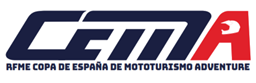 Solicitud Prueba	Copa de España de Mototurismo Adventure 2023IMPORTANTE: La información facilitada (aportaciones RFME, condiciones organizadores, precios de inscripciones…) es PROVISIONAL, pendiente de la elaboración del presupuesto 2023 y aprobación por parte los órganos competentes de la RFME. Cifras y datos 2022.Información InscripcionesAportaciones RFME 2022Organizadores:Oficiales RFMEDelegado/sCostes*:- Derechos RFME: 110 €Todas las CategoríasPrecio InscripciónAcorde a la OrganizaciónDatos del Organizador:Datos del Organizador:Organizador: Persona de contactoTeléfono de contactoE-mailDatos del eventoDatos del eventoLocalidadFechas PropuestasFechas PropuestasFecha prioritaria2ª Opción3ª OpciónObservaciones, comentarios